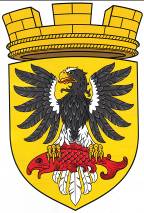 МУНИЦИПАЛЬНОЕ ОБРАЗОВАНИЕ«ЕЛИЗОВСКОЕ ГОРОДСКОЕ ПОСЕЛЕНИЕ»Собрание депутатов Елизовского городского поселенияТРЕТИЙ СОЗЫВ, ТРИДЦАТЬ СЕДЬМАЯ СЕССИЯРЕШЕНИЕ №667г. Елизово                    					                        30 апреля 2020 годаРассмотрев проект Решения «О внесении изменений в Устав унитарного муниципального предприятия «Единый расчетно-кассовый центр», внесенный Главой администрации Елизовского городского поселения, руководствуясь Гражданским кодексом Российской Федерации, Федеральным законом от 06.10.2003 № 131-ФЗ «Об общих принципах организации местного самоуправления в Российской Федерации», Федеральным законом от 14.11.2002 №161-ФЗ «О государственных и муниципальных унитарных предприятиях», Уставом Елизовского городского поселения Елизовского муниципального района в Камчатском крае, Положением об Управлении имущественных отношений администрации Елизовского городского поселения, утвержденным Решением Собрания депутатов Елизовского городского поселения от 11.02.2016 №862, муниципальным нормативным правовым актом от 22.02.2013 №88-НПА «Положение о порядке создания, реорганизации и ликвидации муниципальных унитарных предприятий в Елизовском городском поселении», принятым Решением Собрания депутатов Елизовского городского поселения от 19.02.2013 № 417,Собрание депутатов Елизовского городского поселенияРЕШИЛО:Внести изменения в Устав унитарного муниципального предприятия «Единый расчетно-кассовый центр», утвержденный Решением Собрания депутатов Елизовского городского поселения от 27.12.2006 № 112, следующие изменения:1.1. Пункт 1.5. изложить в следующей редакции:«1.5. Учредителем (собственником имущества) Предприятия является Елизовское городское поселение. Функции и полномочия учредителя осуществляет администрация Елизовского городского поселения в лице Управления имущественных отношений администрации Елизовского городского поселения и Собрание депутатов Елизовского городского поселения.».	1.2. Пункт 4.5. изложить следующей редакции:	«4.5. Проверки и ревизии производственной и хозяйственной деятельности Предприятия осуществляются при необходимости собственником, налоговыми и другими органами в пределах их компетенции, на которые в соответствии действующим законодательством возложены контрольные функции. Контроль за эффективностью использования и сохранностью закрепленного муниципального имущества осуществляет Управление имущественных отношений администрации Елизовского городского поселения.».	1.3. Пункт 6.3. изложить в следующей редакции:	«6.3. Имущество ликвидируемого Предприятия после расчетов, произведенных в установленном порядке с бюджетом, работниками Предприятия, другими кредиторами, передается Учредителю Предприятия (в Управление имущественных отношений администрации Елизовского городского поселения).Предприятие считается ликвидированным или реорганизованным после внесения об этом записи в единый государственный реестр юридических лиц.».   Направить настоящее Решение Главе администрации Елизовского городского поселения.Глава Елизовского городского поселения -председатель Собрания депутатовЕлизовского городского поселения                  				Е.И. РябцеваО внесении изменений в Устав унитарного муниципального предприятия «Единый расчетно-кассовый центр»